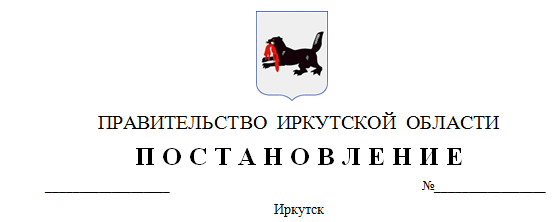 О внесении изменений в государственную программу Иркутской области «Развитие образования» на 2014 – 2018 годыВ соответствии с Положением о порядке принятия решений о разработке государственных программ Иркутской области и их формирования и реализации, утвержденным постановлением Правительства Иркутской области от 26 июля 2013 года № 282-пп, руководствуясь частью 4 статьи 66, статьей 67 Устава Иркутской области, Правительство Иркутской областиП О С Т А Н О В Л Я Е Т: 1. Внести в государственную программу Иркутской области «Развитие образования» на 2014 – 2018 годы, утвержденную постановлением Правительства Иркутской области от 24 октября 2013 года № 456-пп (далее – Программа), следующие изменения:1) в наименовании Программы цифры «2018» заменить цифрами «2020»;2) в паспорте Программы:в наименовании паспорта цифры «2018» заменить цифрами «2020»;в строке «Наименование государственной программы» цифры «2018» заменить цифрами «2020»;в строке «Участники государственной программы» слова «министерство имущественных отношений Иркутской области», «министерство спорта Иркутской области» исключить;в строке «Сроки реализации государственной программы» цифры «2018» заменить цифрами «2020»;в строке «Подпрограммы государственной программы» цифры «2018» заменить цифрами «2020»;строку «Ресурсное обеспечение государственной программы» изложить в следующей редакции:в строке «Ожидаемые конечные  результаты реализации государственной программы»:в пункте 1 цифры «1,3» заменить цифрами «1,2»;в пункте 3 цифры «99,4» заменить цифрами «99,8»;в пункте 4 цифры «96,6» заменить цифрами «71,5»;3) в абзаце тридцать шестом раздела 1 «Характеристика текущего состояния сферы реализации государственной программы» Программы цифры «2018» заменить цифрами «2020»;в разделе 2 «Цель и задачи государственной программы, целевые показатели государственной программы, сроки реализации» Программы цифры «2018» заменить цифрами «2020»;в разделе 3 «Обоснование выделения подпрограмм» Программы:цифры «2018» заменить цифрами «2020»;абзац десятый признать утратившим силу;абзац четырнадцатый признать утратившим силу;дополнить новым абзацем двадцать девятым следующего содержания:«20. Основное мероприятие «Организация дополнительного образования детей в области искусств».»;абзацы тридцать второй, тридцать третий признать утратившими силу;абзац тридцать шестой признать утратившим силу;дополнить новым абзацем тридцать девятым следующего содержания:«9. Основное мероприятие «Организация среднего и дополнительного профессионального образования в области искусств».»;дополнить новым абзацем сорок пятым следующего содержания:«5. Основное мероприятие «Обеспечение противопожарных мероприятий в образовательных организациях, подведомственных министерству образования Иркутской области».»;в разделе 7 «Ожидаемые конечные результаты реализации государственной программы» Программы:в пункте 1 цифры «1,3» заменить цифрами «1,2»;в пункте 4 цифры «99,4» заменить цифрами «99,8»;в пункте 5 цифры «71» заменить цифрами «85»;4) в наименования приложения 1 к Программе цифры «2018» заменить цифрами «2020»;5) в подпрограмме «Дошкольное, общее и дополнительное образование» на 2014 – 2018 годы, являющейся приложением 1 к Программе (далее – подпрограмма 1):в паспорте подпрограммы 1:в наименовании паспорта цифры «2018» заменить цифрами «2020»;в строке «Наименование государственной программы» цифры «2018» заменить цифрами «2020»;в строке «Наименование подпрограммы» цифры «2018» заменить цифрами «2020»;в строке «Участники подпрограммы» слова «министерство спорта Иркутской области» исключить;в строке «Задачи подпрограммы»: пункты 5, 7 признать утратившими силу;дополнить новым пунктом 20 следующего содержания:«20. Организация дополнительного образования детей в области искусств.»;в строке «Сроки реализации подпрограммы» цифры «2018» заменить цифрами «2020»;пункт 9 строки «Целевые показатели подпрограммы» изложить в следующей редакции: «9. Охват детей в возрасте от 1,5 до 7 лет услугами муниципальных дошкольных образовательных организаций от числа детей, нуждающихся в услугах дошкольных образовательных организаций.»;строку «Перечень основных мероприятий подпрограммы» дополнить новым пунктом 12 следующего содержания:«12. Организация дополнительного образования детей в области искусств.»;в строке «Перечень ведомственных целевых программ, входящих в состав подпрограммы»:цифры «2018» заменить цифрами «2020»;пункты 7, 8 признать утратившими силу;строку «Ресурсное обеспечение подпрограммы» изложить в следующей редакции:в строке «Ожидаемые конечные результаты реализации подпрограммы»:в пункте 1 цифры «2,0» заменить цифрами «1,8»;пункт 5 изложить в следующей редакции:«5. Охват детей в возрасте от 1,5 до 7 лет услугами муниципальных дошкольных образовательных организаций от числа детей, нуждающихся в услугах дошкольных образовательных организаций – 87,2 %.»;в пункте 7 цифры «90» заменить цифрами «95»;в разделе 1 «Цель и задачи подпрограммы, целевые показатели, сроки реализации» подпрограммы 1:абзац шестой признать утратившим силу;дополнить новым абзацем шестнадцатым следующего содержания:«14. Организация дополнительного образования детей в области искусств.»;абзац двадцать четвертый изложить в следующей редакции:«8. Охват детей в возрасте от 1,5 до 7 лет услугами муниципальных дошкольных образовательных организаций от числа детей, нуждающихся в услугах дошкольных образовательных организаций.»;в абзаце двадцать пятом цифры «2018» заменить цифрами «2020»;в разделе 2 «Ведомственные целевые программы и основные мероприятия подпрограммы» подпрограммы 1:цифры «2018» заменить цифрами «2020»;абзацы двадцать восьмой – тридцать первый признать утратившими силу;дополнить новым абзацем сорок четвертым следующего содержания:«12. Основное мероприятие «Организация дополнительного образования детей в области искусств».»;приложение 3.1 к подпрограмме 1 изложить в новой редакции (прилагается);приложение 3.3 к подпрограмме 1 изложить в новой редакции (прилагается);в наименовании приложения 4 к подпрограмме 1 цифры «2018» заменить цифрами «2020»;в наименовании приложения 5 к подпрограмме 1 цифры «2018» заменить цифрами «2020»;в наименовании приложения 6 к подпрограмме 1 цифры «2018» заменить цифрами «2020»;6) в наименования приложения 2 к Программе цифры «2018» заменить цифрами «2020»;7) в подпрограмме «Развитие профессионального образования» на 2014 – 2018 годы, являющейся приложением 2 к Программе (далее – подпрограмма 2): в паспорте подпрограммы 2:в наименовании паспорта цифры «2018» заменить цифрами «2020»;в строке «Наименование государственной программы» цифры «2018» заменить цифрами «2020»;в строке «Наименование подпрограммы» цифры «2018» заменить цифрами «2020»;в строке «Участники подпрограммы» слова «министерство спорта Иркутской области;», «министерство имущественных отношений Иркутской области;» исключить;в строке «Задачи подпрограммы»:пункты 3, 4, 6 признать утратившими силу;дополнить новым пунктом 9 следующего содержания:«9. Организация среднего и дополнительного профессионального образования в области искусств.»;в строке «Сроки реализации подпрограммы» цифры «2018» заменить цифрами «2020»;строку «Перечень основных мероприятий подпрограммы» дополнить пунктом 3 следующего содержания:«3. Организация среднего и дополнительного профессионального образования в области искусств.»;в строке «Перечень ведомственных целевых программ, входящих в состав подпрограммы»:цифры «2018» заменить цифрами «2020»;пункты 3, 4, 6 признать утратившими силу;строку «Ресурсное обеспечение подпрограммы» изложить в следующей редакции:в строке «Ожидаемые конечные  результаты реализации подпрограммы»:в пункте 2 цифры «98,5» заменить цифрами «98,7»;в пункте 3 цифры «13» заменить цифрами «14,2»;в пункте 4 цифры «50» заменить цифрами «48,3»;в пункте 5 цифры «8378» заменить цифрами «8400»;в разделе 1 «Цели и задачи подпрограммы, целевые показатели подпрограммы, срок реализации» подпрограммы 2:абзацы пятый, шестой признать утратившими силу;абзац восьмой изложить в следующей редакции:«Организация среднего и дополнительного профессионального образования в области искусств».в абзаце семнадцатом цифры «2018» заменить цифрами «2020»;в разделе 2 «Ведомственные целевые программы и основные мероприятия подпрограммы» подпрограммы 2:цифры «2018» заменить цифрами «2020»;пункты 3, 4, 6 признать утратившими силу;дополнить новым пунктом 9 следующего содержания:«9. Основное мероприятие «Организация среднего и дополнительного профессионального образования в области искусств».Цель: Организация предоставления качественного профессионального образования в области искусств.»;8) в наименования приложения 3 к Программе цифры «2018» заменить цифрами «2020»;9) в подпрограмме «Обеспечение реализации государственной программы и прочие мероприятия в области образования» на 2014 – 2018 годы, являющейся приложением 3 к Программе (далее – подпрограмма 3):в паспорте подпрограммы 3:в наименовании паспорта цифры «2018» заменить цифрами «2020»;в строке «Наименование государственной программы» цифры «2018» заменить цифрами «2020»;в строке «Наименование подпрограммы» цифры «2018» заменить цифрами «2020»; строку «Задачи подпрограммы» дополнить новым пунктом 5 следующего содержания:«5. Создание условий для безопасного пребывания людей в государственных образовательных организациях за счет проведения противопожарных мероприятий.»;в строке «Сроки реализации подпрограммы» цифры «2018» заменить цифрами «2020»;строку «Перечень основных мероприятий подпрограммы» дополнить новым пунктом 4 следующего содержания:«4. Обеспечение противопожарных мероприятий в образовательных организациях, подведомственных министерству образования Иркутской области.»;в строке «Перечень ведомственных целевые программы, входящих в состав подпрограммы» цифры «2018» заменить цифрами «2020»;строку «Ресурсное обеспечение подпрограммы» изложить в следующей редакции: в разделе 1 «Цели и задачи подпрограммы, целевые показатели подпрограммы, срок реализации» подпрограммы 3:дополнить новым абзацем седьмым следующего содержания:«5. Создание условий для безопасного пребывания людей в государственных образовательных организациях за счет проведения противопожарных мероприятий.»;в абзаце тринадцатом цифры «2018» заменить цифрами «2020»;в разделе 2 «Ведомственные целевые программы и основные мероприятия подпрограммы» подпрограммы 3:дополнить новыми абзацами двадцатым, двадцать первым следующего содержания:«3. Основное мероприятие «Обеспечение противопожарных мероприятий в образовательных организациях, подведомственных министерству образования Иркутской области».Цель основного мероприятия: создание условий для безопасного пребывания людей в государственных образовательных организациях за счет проведения противопожарных мероприятий.»;абзац двадцатый изложить в следующей редакции:«4. ВЦП «Развитие региональной системы оценки качества образования Иркутской области» на 2014 – 2020 годы.»;в разделе 5 «Сведения об участии муниципальных образований в реализации подпрограммы» подпрограммы 3:абзац первый изложить в следующей редакции:«В рамках основного мероприятия «Государственная политика в сфере образования» осуществляется предоставление субсидий из областного бюджета местным бюджетам в целях софинансирования расходных обязательств муниципальных образований Иркутской области на реализацию мероприятий по созданию в общеобразовательных организациях, расположенных в сельской местности, условий для занятия физической культурой и спортом (далее – субсидии).»;в абзаце третьем цифры «2018» заменить цифрами «2020»;10) приложения 4, 5, 7, 8 к Программе изложить в новой редакции (прилагаются).2. Настоящее постановление вступает в силу с 1 января 2017 года, но не ранее чем через десять календарных дней после дня его официального опубликования. Подготовил:«Прогнозная (справочная) оценка ресурсного обеспечения реализации государственной программыОбщий объем финансирования по годам реализации составляет:2014 год – 35 126 620,6 тыс. рублей;2015 год – 32 910 982,7 тыс. рублей;2016 год – 34 331 902,4 тыс. рублей;2017 год – 32 572 220,6 тыс. рублей;2018 год – 31 871 286,5 тыс. рублей;2019 год – 30 736 307,5 тыс. рублей;2020 год – 30 733 217,0 тыс. рублей.Объем финансирования за счет средств федерального бюджета по годам реализации составляет: 2014 год – 1 137 258,8 тыс. рублей;2015 год – 767 193,5 тыс. рублей;2016 год – 781 599,3 тыс. рублей;2017 год – 757 232,2 тыс. рублей;2018 год – 65 435,5 тыс. рублей;2019 год – 65 435,5 тыс. рублей;2020 год – 65 435,5тыс. рублей.Объем финансирования за счет средств областного бюджета по годам реализации составляет:  2014 год – 33 680 761,1 тыс. рублей;2015 год – 31 711 686,3 тыс. рублей;2016 год – 33 347 671,8 тыс. рублей;2017 год – 31 556 615,7 тыс. рублей;2018 год – 31 596 447,4 тыс. рублей;2019 год – 30 500 218,4 тыс. рублей;2020 год – 30 500 218,4 тыс. рублей.Объем финансирования за счет средств местных бюджетов по годам реализации составляет: 2014 год – 308 600,7 тыс. рублей;2015 год – 432 102,9 тыс. рублей;2016 год – 202 631,3 тыс. рублей;2017 год – 258 372,7 тыс. рублей;2018 год – 209 403,6 тыс. рублей2019 год – 170 653,6 тыс. рублей;2020 год – 167 563,1 тыс. рублей.»;«Прогнозная (справочная) оценка ресурсного обеспечения реализации подпрограммыОбщий объем финансирования по годам реализации составляет: 2014 год – 30 805 818,1 тыс. рублей;2015 год – 29 180 042,5 тыс. рублей;2016 год – 30 345 427,3 тыс. рублей;2017 год – 29 011 319,8 тыс. рублей;2018 год – 28 327 731,4 тыс. рублей;2019 год – 27 175 211,8 тыс. рублей;2020 год – 27 172 121,3 тыс. рублей.Объем финансирования за счет средств федерального бюджета по годам реализации составляет:2014 год – 1 054 990,1 тыс. рублей;2015 год – 667 939,9 тыс. рублей;2016 год – 695 596,7 тыс. рублей;2017 год – 695 596,7 тыс. рублей;2018 год – 3 800,0 тыс. рублей;2019 год – 3 800,0 тыс. рублей;2020 год – 3 800,0 тыс. рублей.Объем финансирования за счет средств областного бюджета по годам реализации составляет:2014 год – 29 442 269,3 тыс. рублей;2015 год – 28 081 383,3 тыс. рублей;2016 год – 29 449 678,2 тыс. рублей;2017 год – 28 057 350,4 тыс. рублей;2018 год – 28 114 527,8 тыс. рублей;2019 год – 27 000 758,2 тыс. рублей;2020 год – 27 000 758,2 тыс. рублей.Объем финансирования за счет средств местных бюджетов по годам реализации составляет:2014 год – 308 558,7 тыс. рублей;2015 год – 430 719,3 тыс. рублей;2016 год – 200 152,4 тыс. рублей;2017 год – 258 372,7 тыс. рублей;2018 год – 209 403,6 тыс. рублей;2019 год – 170 653,6 тыс. рублей;2020 год – 167 563,1 тыс. рублей.»;«Прогнозная (справочная) оценка ресурсного обеспечения реализации подпрограммыОбщий объем финансирования по годам реализации составляет:2014 год – 3 949 198,9 тыс. рублей;2015 год – 3 440 547,9 тыс. рублей;2016 год – 3 656 443,3 тыс. рублей;2017 год – 3 243 102,4 тыс. рублей;2018 год – 3 249 485,8 тыс. рублей;2019 год – 3 271 712,1 тыс. рублей;2020 год – 3 271 712,1 тыс. рублей.Объем финансирования за счет средств федерального бюджета по годам реализации составляет:2014 год – 46 868,8 тыс. рублей;2015 год – 33 892,7 тыс. рублей;2016 год – 32 515,3 тыс. рублей;2017 год – 30 819,3 тыс. рублей;2018 год – 30 819,3 тыс. рублей;2019 год – 30 819,3 тыс. рублей;2020 год – 30 819,3 тыс. рублей.Объем финансирования за счет средств областного бюджета по годам реализации составляет:2014 год – 3 902 330,1 тыс. рублей;2015 год – 3 406 655,2 тыс. рублей;2016 год – 3 623 928,0 тыс. рублей;2017 год – 3 212 283,1 тыс. рублей;2018 год – 3 218 666,5 тыс. рублей2019 год – 3 240 892,8 тыс. рублей;2020 год – 3 240 892,8 тыс. рублей.»;«Прогнозная (справочная) оценка ресурсного обеспечения реализации подпрограммыОбщий объем финансирования по годам реализации составляет:2014 год – 371 603,6 тыс. рублей;2015 год – 290 392,3 тыс. рублей;2016 год – 330 031,8 тыс. рублей;2017 год – 317 798,4 тыс. рублей;2018 год – 294 069,3 тыс. рублей;2019 год – 289 383,6 тыс. рублей;2020 год – 289 383,6 тыс. рублей. Объем финансирования за счет средств федерального бюджета по годам реализации составляет: 2014 год – 35 399,9 тыс. рублей;2015 год – 65 360,9 тыс. рублей;2016 год – 53 487,3 тыс. рублей;2017 год – 30 816,2 тыс. рублей;2018 год – 30 816,2 тыс. рублей;2019 год – 30 816,2 тыс. рублей;2020 год – 30 816,2 тыс. рублей.Объем финансирования за счет средств областного бюджета по годам реализации составляет: 2014 год – 336 161,7 тыс. рублей;2015 год – 223 647,8 тыс. рублей;2016 год – 274 065,6 тыс. рублей;2017 год – 286 982,2 тыс. рублей;2018 год – 263 253,1 тыс. рублей;2019 год – 258 567,4 тыс. рублей;2020 год – 258 567,4 тыс. рублей.Объем финансирования за счет средств местных  бюджетов по годам реализации составляет: 2014 год – 42,0 тыс. рублей;2015 год – 1 383,6 тыс. рублей.2016 год – 2 478,9 тыс. рублей.»;Первый заместитель Губернатора Иркутской области - Председатель Правительства Иркутской областиА.С. БитаровЗаместитель министра образования Иркутской области М.А. ПарфеновСогласовано:Временно замещающая должность начальника главного правового управления Губернатора Иркутской области и Правительства Иркутской областиТ.В. УшаковаЗаместитель Председателя Правительства Иркутской области В. Ф. ВобликоваЗаместитель Председателя Правительства Иркутской области А.Б. ЛогашовМинистр финансов Иркутской областиН.В. БояриноваМинистр экономического развития Иркутской областиО.В. ТетеринаЗаместитель Губернатора Иркутской области – руководитель аппарата Губернатора Иркутской области и Правительства Иркутской областиД.В. Чернышов